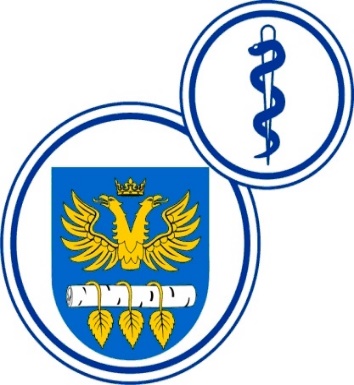 SZPITAL SPECJALISTYCZNYW BRZOZOWIEPODKARPACKI OŚRODEK ONKOLOGICZNYim. Ks. Bronisława MarkiewiczaADRES:  36-200  Brzozów, ul. Ks. J. Bielawskiego 18tel./fax. (13) 43 09 587www.szpital-brzozow.pl         e-mail: zampub@szpital-brzozow.pl_________________________________________________________________ Sz.S.P.O.O. SZPiGM 3810/51/2023                                       Brzozów, dnia: 24.08.2023 r.                                                                                                               INFORMACJA Z CZYNNOŚCI OTWARCIA OFERT	Szpital Specjalistyczny w Brzozowie Podkarpacki Ośrodek Onkologiczny Im. Ks. B. Markiewicza, występując jako zamawiający w postępowaniu na dostawy produktów leczniczych, Sygn.: SZSPOO.SZPiGM. 3810/51/2023, na podstawie art. 222 ust. 5 ustawy Prawo zamówień publicznych, przekazuje następujące informacje:Firmy i adresy wykonawców, którzy złożyli oferty w terminie: Oferta w zakresie części nr 1OFERTA NR 1:Sanofi-Aventis Sp. z o.o.ul. Bonifraterska 1700-203 Warszawa    	Cena oferty: 1.632.509,64 zł brutto    	Termin dostawy: do 24 godzin            NIP: 8130140525Oferta w zakresie części nr 2OFERTA NR 2:Komtur Polska Sp. z o.o.Plac Farmacji 102-699 Warszawa    	Cena oferty: 4.524.660,00 zł brutto    	Termin dostawy: do 24 godzin            NIP: 5222749770Oferta w zakresie części nr 3OFERTA NR 2:Komtur Polska Sp. z o.o.Plac Farmacji 102-699 Warszawa    	Cena oferty: 6.017.490,00 zł brutto    	Termin dostawy: do 24 godzin            NIP: 5222749770